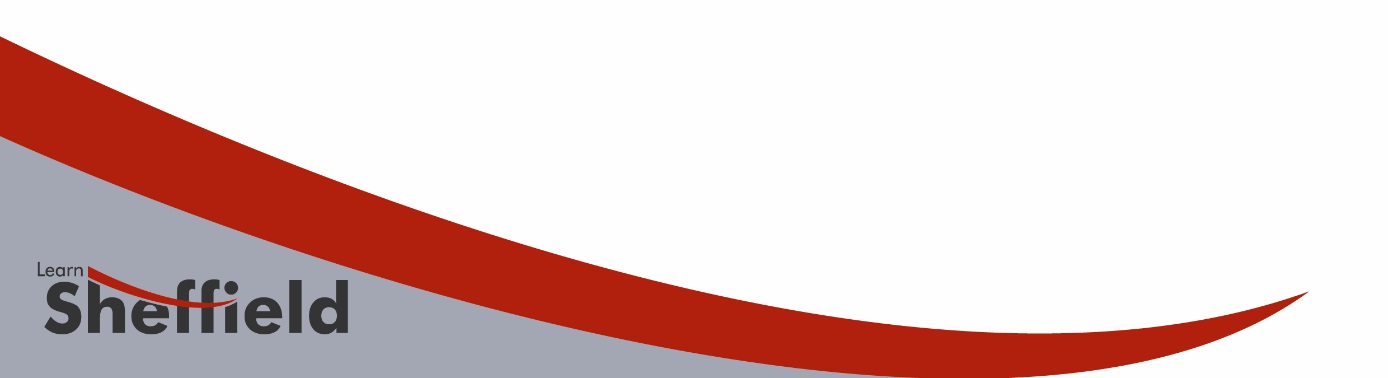 Introduction   Sheffield CCG and Sheffield City Council have committed to rolling-out the Sheffield Healthy Minds Framework (more details in appendix 1 below) via a phased commissioning approach, with an opportunity for 40 schools to receive the offer for a year from April 2017.  The Healthy Minds Framework is delivered by Sheffield Children’s NHS Foundation Trust, and has been developed as part of a national pilot scheme funded by NHS England, Department for Education, Sheffield CCG and Sheffield City Council.  The framework has received national acclaim and has been cited as an example of good practice.In order to enable roll-out to take place, Learn Sheffield is facilitating an application process for primary and secondary schools.  Applications are welcome from individuals or locality partnerships, a minimum of four schools per locality will be selected to receive the offer from April 2017.  It is important to note that each locality must have one person who can act as a point of contact on behalf of all schools in the locality with Sheffield Children’s NHS Foundation Trust and Sheffield CCG/Sheffield City Council, please take this into account when completing the application. If you are interested in taking part, please complete the application below by close of play on the 13th March.  Applications will then be considered by a multi-agency panel, with successful applicants notified by the 24th March. If you have any queries about this application, please contact SHECCG.ChildrensCommissioning@nhs.net OpportunityApplicationPlease email this application to commissioning@learnsheffield.co.ukwith the reference and the name of your organisation in the email subject title.Appendix 1: Healthy Minds Framework Offer CAMHS will:Provide whole staff training in fundamentals of young people’s mental health.Support the establishment of Healthy Minds Champions in school. Develop a clear framework for staff and students to raise mental health concerns in school.Ensure that key school staff understand the CAMHS offer and referral pathwayEnsure that key school staff understand the multi-agency offer and referral pathway by working with other agencies such as Educational Psychology and MAST. Undertake a school mental health audit to establish the specific mental health needs of the school. Develop a protocol to enable the school to establish effective evidence based interventions at whole school level for young people at risk of mental health concerns e.g. Peer mentoring, CBT in the Classroom, Mindfulness, Theraplay, Group Work, Individual Counselling.Deliver pastoral team training on: Assessment of key concerns for young people.Communication framework to support parents and young people. Bespoke training based on the results of the mental health audit. Offer a reflective practice framework  for the pastoral team.Work closely with other service providers such as MAST and Educational Psychologists to ensure Healthy Minds service is joined up with other offers in school. Work with identified accreditation provider to develop an accreditation process.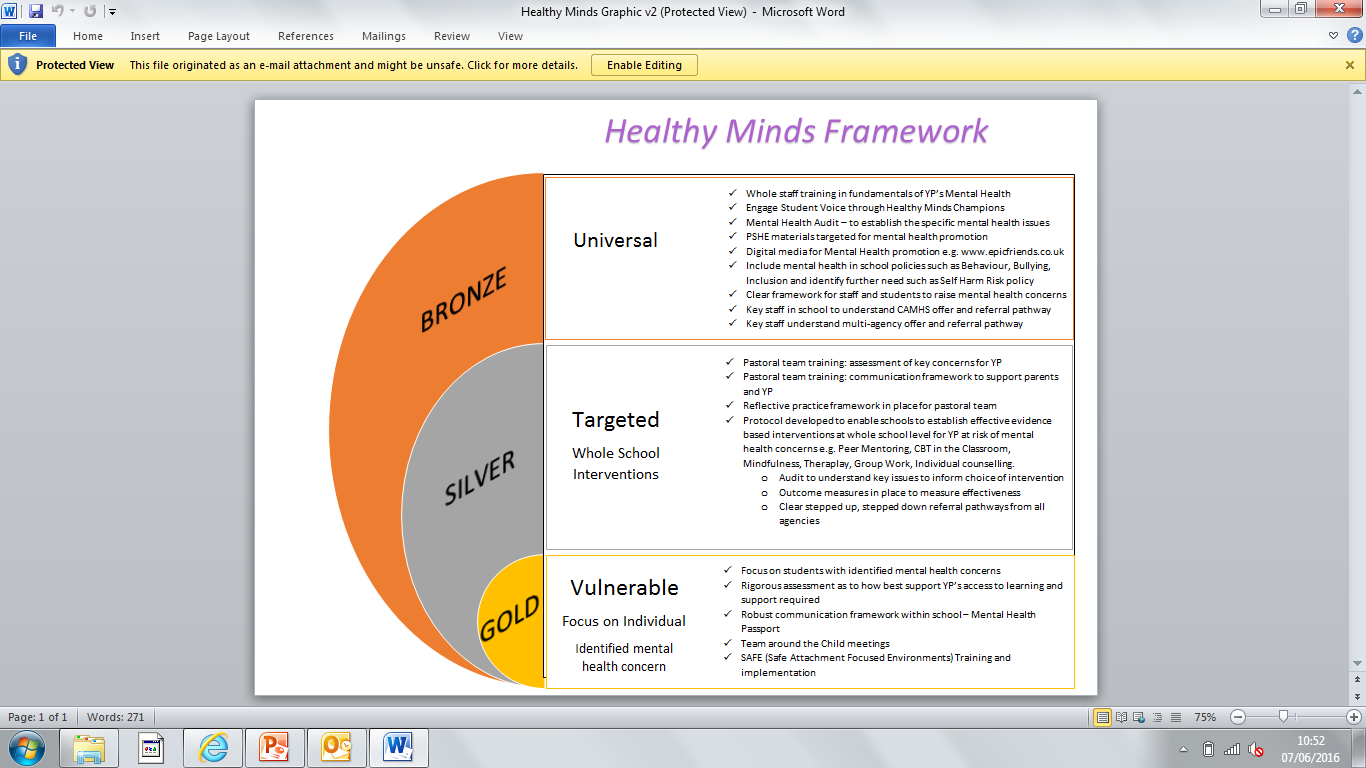 Appendix 2: Healthy Minds MOU for SchoolsActively promote recommended digital tools (by the Commissioner), such as Epic Friends, in school. Actively work with the CAMHS link person to progress the Healthy Minds Framework, and resolve issues of delivery with the link person as required. Agree an action plan with  the CAMHS clinician to address the issues prioritised by the healthy minds audit (may include the development of PHSE materials, interventions within whole school approach, or training needs for staff)Develop and undertake the Mental Health Audit with the CAMHS link person. Brief all school staff on the Healthy Minds Framework, so they are able to support and work with the CAMHS link person. Ensure the CAMHS Link Person is made aware of, and has contact details for, any existing provision commissioned by the school.Establish mental health champions in the school. Facilitate training sessions in school as required by the CAMHS link person. Facilitate, and ensure the continuation of, reflective practice for the school’s pastoral team.Identify a member of the Senior Leadership Team to work with the CAMHS Link Person and ensure they have capacity to do so. Participate in the long-term commissioning of school based mental health services with Sheffield CCG and Sheffield City Council, to help ensure they are sustainable after 2021 when Future in Mind funding expires. Provide data to Commissioners on school level outcomes, such as attainment and attendance, to help support the performance monitoring of the Healthy Minds Framework. Release staff to attend training sessions or take part in development opportunities, as identified by the CAMHS link person. Report any major issues with delivery to the Clinical Supervisor for the locality. Share feedback on the Healthy Minds Framework with Commissioners when requested. Support and encourage school staff and pupils, to engage in the delivery of the Healthy Minds Framework. Support the process of accreditation for the school. Work with other schools in the locality to support the delivery of the Healthy Minds Framework as required, for example by attending training jointly or sharing learning. Work with the CAMHS link person and other staff, such as MAST and Educational Psychologists, to ensure the Healthy Minds Framework is delivered as a whole school approach. Learn Sheffield –Commissioning Opportunity& Application FormReference (to quote on all communication):Response Deadline (Applications to commissioning@learnsheffield.co.uk by this date):Response Deadline (Applications to commissioning@learnsheffield.co.uk by this date):Start Date (desired start date for the commission):027 - Healthy Minds Roll-Out13th March 201713th March 20171st April 2017Phase or Sector:Phase or Sector:Available to primary and secondary sectorAvailable to primary and secondary sectorLocalityLocalityAvailable to all localities Available to all localities Type of school improvement activity:Type of school improvement activity:Early intervention for mental health in schoolsEarly intervention for mental health in schoolsScope:Scope:Provision of CAMHS in-reach into school to deliver the Healthy Minds Framework. The focus of the framework is improving the capacity of school staff to support emotional wellbeing and mental health in school. Successful applicants will be part of the activities outlined in appendix 1. Provision of CAMHS in-reach into school to deliver the Healthy Minds Framework. The focus of the framework is improving the capacity of school staff to support emotional wellbeing and mental health in school. Successful applicants will be part of the activities outlined in appendix 1. Duration: Duration: One yearOne yearValue: Value: Each primary school will receive 13 Healthy Minds sessions per year, each secondary school will receive 18 Healthy Minds sessions per year. (further details of the offer in appendix 1).  Each primary school will receive 13 Healthy Minds sessions per year, each secondary school will receive 18 Healthy Minds sessions per year. (further details of the offer in appendix 1).  Additional Expectations:Additional Expectations:School will agree to Healthy Minds MOU (appendix 2)School will disseminate learning to schools in their locality that are not part of the expanded pilotSchool will have an identified member of the senior leadership team leading on Healthy Minds. Each locality will have a coordinating school who will be the point of contact for logistical arrangements in that locality. School will engage in the external evaluation of the Healthy Minds Pilot. School will agree to Healthy Minds MOU (appendix 2)School will disseminate learning to schools in their locality that are not part of the expanded pilotSchool will have an identified member of the senior leadership team leading on Healthy Minds. Each locality will have a coordinating school who will be the point of contact for logistical arrangements in that locality. School will engage in the external evaluation of the Healthy Minds Pilot. Reference (to quote on all communication):School/Partnership name:Phase or Sector:Locality: Locality Co-ordinatorResponsible Person in school/locality partnership:(accountable for the commission delivery, this person needs to be a member of the Senior Leadership Team)Individual(s) Proposed: (to work with CAMHS to deliver the commission)Contact Details: (for all named individuals above) Evidence:  (please demonstrate how  you are able to take part in the offer outlined in appendix 1 and 2) Evidence of relationships with other schools in the locality:(please demonstrate how you would be able to disseminate learning from the Healthy Minds Framework across the locality)Emotional wellbeing and mental health priorities in the school/locality partnership: (please list your existing mental health priorities, this will help with setting up the framework in school)Existing emotional wellbeing and mental health provision: (please include details of any existing emotional wellbeing and mental health support in your school/locality partnership, links between these services and the CAMHS offer will need to be made as part of the roll-out)Additional Information:(please include any further comments on the commission)